Sample Social Media Posts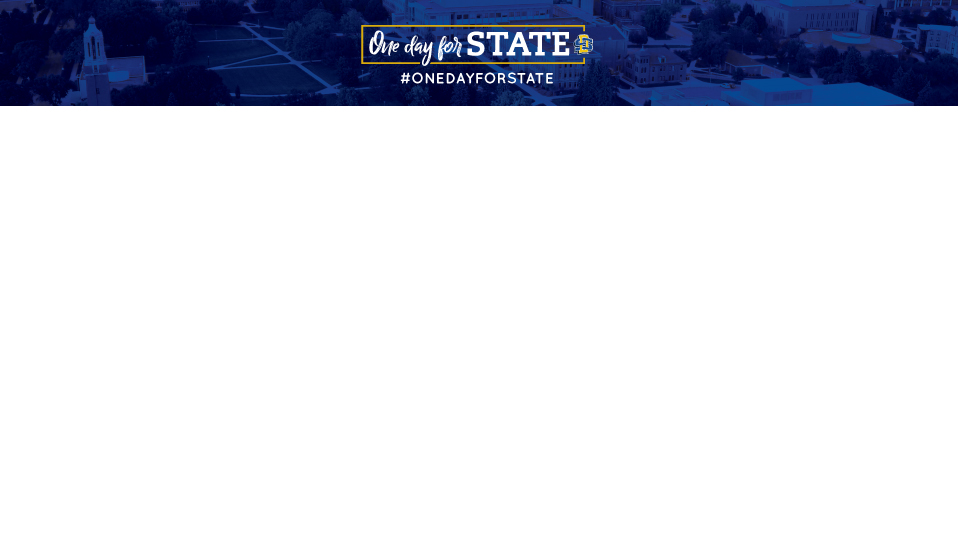 Don’t forget to add your unique URL to every social media post. Find yours by logging in as an advocate here. If you need help, here’s a helpful video to watch.Make your posts unique by adding videos, gifs, emojis, or photos.Pre-Event Posts#OneDayforSTATE is the perfect opportunity for our Jackrabbit family to come together, in spirit AND support! Will you join us on September 8? <<insert unique URL>>- - - - - - - - - - - - - - - - - - - - - - - - - - - - - - - - - - - -Hey you there, scrolling <<insert social media channel>>. You should become an advocate for #OneDayforSTATE and join the social ambassador team.No heavy liftingYou’re already on your phoneCompete to win prizesCelebrate Jackrabbit prideHelp raise money for SDSULearn more: <<insert unique URL>>- - - - - - - - - - - - - - - - - - - - - - - - - - - - - - - - - - - -Love SDSU as much as me? Then join the social ambassador team for #OneDayforSTATE! Check it out: <<insert unique URL>>- - - - - - - - - - - - - - - - - - - - - - - - - - - - - - - - - - - -#TBT to #OneDayforSTATE 2022! <<insert photo from ODFS 2022>>Join me and the @SDSUFoundation on September 8 for #OneDayforSTATE  <<insert unique URL>>- - - - - - - - - - - - - - - - - - - - - - - - - - - - - - - - - - - -#OneDayforSTATE is a week away. Tag a friend below to invite them to celebrate all things SDSU with us on September 8. <<insert unique URL>>- - - - - - - - - - - - - - - - - - - - - - - - - - - - - - - - - - - -#OneDayforSTATE is right around the corner. Tomorrow is your opportunity to make a difference. Learn more - <<insert unique URL>>- - - - - - - - - - - - - - - - - - - - - - - - - - - - - - - - - - - -#OneDayforSTATE is almost here, and it wouldn’t be possible without the generosity of the challenge donors. Their support helps every gift - no matter the size - make an even bigger impact. Join us tomorrow!Learn more at: <<insert unique URL>>- - - - - - - - - - - - - - - - - - - - - - - - - - - - - - - - - - - -Make sure to follow @SDSUFoundation on Facebook, Twitter, and Instagram for updates during #OneDayforSTATE! Let’s do this, Jackrabbits! <<insert unique URL>>- - - - - - - - - - - - - - - - - - - - - - - - - - - - - - - - - - - -Let’s get ready to celebrate, Jackrabbits! We’re less than 24 hours away from #OneDayforSTATE! View the countdown: <<insert unique URL>>- - - - - - - - - - - - - - - - - - - - - - - - - - - - - - - - - - - -I’m excited to take part in SDSU’s 6th annual #OneDayforSTATE on September 8! I plan to support <<insert gift designation>>. Join me? <<insert unique URL>>- - - - - - - - - - - - - - - - - - - - - - - - - - - - - - - - - - - -A little can go a long way when we give together on September 8 for #OneDayforSTATE! <<insert unique URL>>Day-Of PostsWay past my bedtime but wanted to stay up to be the first to make a gift to <<insert gift designation>> for #OneDayforSTATE <<insert unique URL>>- - - - - - - - - - - - - - - - - - - - - - - - - - - - - - - - - - - -Today is #OneDayforSTATE! 24 hours to raise money for programs on the SDSU campus that you want to support. I already made my donation to the <<insert gift designation>> because <<insert reason why you gave>>.  <<insert unique URL>>- - - - - - - - - - - - - - - - - - - - - - - - - - - - - - - - - - - -Today’s the day, Jackrabbits! 5,000 Donors. 24 Hours. Let’s do this! Tag your Jackrabbit friends below! #OneDayforSTATE  <<insert unique URL>>- - - - - - - - - - - - - - - - - - - - - - - - - - - - - - - - - - - -When you make a gift, you make a difference. Join me and thousands of other Jackrabbits today on #OneDayforSTATE:  <<insert unique URL>>- - - - - - - - - - - - - - - - - - - - - - - - - - - - - - - - - - - -Let’s turn the map Jackrabbit Blue! If we inspire donors from all 50 states to give a gift today, we’ll unlock challenge funds! Make a gift from your state today: <<insert unique URL>> (Tag friends you know in the remaining states!)- - - - - - - - - - - - - - - - - - - - - - - - - - - - - - - - - - - -Check out my Flat Jack photo! Don’t forget to share yours today using #OneDayforSTATE and make sure your photo setting is public! Let’s show our Jackrabbit pride around the globe today! <<insert unique URL>>- - - - - - - - - - - - - - - - - - - - - - - - - - - - - - - - - - - -It’s #OneDayforSTATE! I owe so much of who I am to this University. Please consider joining me in giving back at <<insert unique URL>>- - - - - - - - - - - - - - - - - - - - - - - - - - - - - - - - - - - -We appreciate the support of <<insert challenge donors>>! Come on, JACKRABBITS! Show your support for STATE.  Click here to donate now:  <<insert unique URL>>   #OneDayforSTATE     - - - - - - - - - - - - - - - - - - - - - - - - - - - - - - - - - - - -A little goes a long way when Jackrabbits all over the world team up and give back. Join in and make today count: <<insert unique URL>>- - - - - - - - - - - - - - - - - - - - - - - - - - - - - - - - - - - -Where my Jackrabbit friends at? I challenge @name, @name, @name to join in the #OneDayforSTATE party at <<insert unique URL>>. - - - - - - - - - - - - - - - - - - - - - - - - - - - - - - - - - - - -On #OneDayforSTATE your gift can go even farther thanks to our challenge donors. <<insert unique URL>>   - - - - - - - - - - - - - - - - - - - - - - - - - - - - - - - - - - - -Give today. Transform tomorrow. Join me in supporting Jackrabbits during #OneDayforSTATE. <<insert unique URL>>- - - - - - - - - - - - - - - - - - - - - - - - - - - - - - - - - - - -Whoop, whoop! It’s a big day for all Jackrabbits! Tag your friends below! Here’s 3 easy ways to get involved during #OneDayforSTATE:Make a gift - any size helps! <<insert unique URL>>Sign up to be a social ambassador or share my posts.Encourage your Jackrabbit friends to get involved too! - - - - - - - - - - - - - - - - - - - - - - - - - - - - - - - - - - - -Never made a gift to SDSU before? Today is the day to do it. Your gift will go further with the help of challenge donors!  Every gift helps unlock additional dollars on #OneDayforSTATE. <<Insert unique url>>- - - - - - - - - - - - - - - - - - - - - - - - - - - - - - - - - - - -#1 Jump out of bed #2 Toss on your favorite Jackrabbit gear#3 Celebrate #OneDayforSTATE#4 Click on this link to support Jackrabbits <<insert unique URL>>- - - - - - - - - - - - - - - - - - - - - - - - - - - - - - - - - - - -Interested in giving directly to <<insert gift designation>> for #OneDayforSTATE? - Follow <<insert unique URL>>- Click “Give Now”- Enter the amount- Select <<insert gift designation>> from the drop-down menu- Enter your details- Feel our appreciation- - - - - - - - - - - - - - - - - - - - - - - - - - - - - - - - - - - -Go Big! Go Blue! Go JACKS!  We’re halfway there – 12 hours have already passed on #OneDayforSTATE.  We’ve had over <<insert number of challenges>> challenges completed, and over <<insert number of donors>> donors so far.  We can do this – let’s make a difference in the lives of our students! <<insert unique URL>>- - - - - - - - - - - - - - - - - - - - - - - - - - - - - - - - - - - -We’re coming down to the end of #OneDayforSTATE! That means if you want to support SDSU in continuing to provide opportunities for Jackrabbit students, check out the link: <<insert unique URL>>- - - - - - - - - - - - - - - - - - - - - - - - - - - - - - - - - - - -(Q) Are you in a better spot today because of SDSU?If your answer is yes, then make sure to join in #OneDayforSTATE and give back to the place that’s so special to all Jackrabbits! <<insert unique URL>>- - - - - - - - - - - - - - - - - - - - - - - - - - - - - - - - - - - -Doing great, Jackrabbits! There are still a couple of #OneDayforSTATE challenges within reach that will unlock some very generous gifts! Every donation makes a difference! <<insert unique URL>>- - - - - - - - - - - - - - - - - - - - - - - - - - - - - - - - - - - -It’s not about how much you give. #OneDayforSTATE is all about honoring the University that we all love and showing your support today by making a donation. <<insert unique URL>>- - - - - - - - - - - - - - - - - - - - - - - - - - - - - - - - - - - -We’re over halfway to unlocking our 5,000 donor goal. Keep pushing, Jackrabbits! If you haven’t already, head to <<insert unique URL>> to make a gift. Then sign up to be a social ambassador and share, share, share! #OneDayforSTATE- - - - - - - - - - - - - - - - - - - - - - - - - - - - - - - - - - - -I challenge all of you to join #OneDayforSTATE by giving <<insert dollar amount - Example: $20.22>> or more in support of SDSU scholarships. Join me in supporting our current and future Jackrabbits today! <<insert unique URL>> - - - - - - - - - - - - - - - - - - - - - - - - - - - - - - - - - - - -Post-Event PostsThank you to all <<insert donor amount>> donors who rose to the challenge during #OneDayforSTATE. Together as one, we raised <<insert amount raised>>! Take a moment to think of all the new opportunities that were granted for current students at South Dakota State University yesterday! WOW!- - - - - - - - - - - - - - - - - - - - - - - - - - - - - - - - - - - -We did it! A big thank you to everyone for their support. We raised over <<insert amount raised>> for Jackrabbits. Thank you! #OneDayforSTATE- - - - - - - - - - - - - - - - - - - - - - - - - - - - - - - - - - - -What a day! A final post to say THANK YOU to everyone who helped make #OneDayforSTATE an unbelievable success. You brought the words “With Loyal Hearts So True” to life today. - - - - - - - - - - - - - - - - - - - - - - - - - - - - - - - - - - - -Anyone else feel like they’ve just ran a marathon? In just 24 hours, we raised more than <<insert amount raised>> from over <<insert donor amount>>. Jackrabbit nation is the best! - - - - - - - - - - - - - - - - - - - - - - - - - - - - - - - - - - - -Over <<insert amount raised>> dollars raised yesterday at #OneDayforSTATE!- - - - - - - - - - - - - - - - - - - - - - - - - - - - - - - - - - - -A big thank you to our Jackrabbit donors! We continue to set records. What a terrific way to start the school year!#OneDayforSTATE- - - - - - - - - - - - - - - - - - - - - - - - - - - - - - - - - - - -Current mood:Still overwhelmed by the #OneDayforSTATE resultsSo proud to be part of the Jackrabbit family- - - - - - - - - - - - - - - - - - - - - - - - - - - - - - - - - - - -That feeling when you wake up and remember more than <<insert donor amount>> donors raised over <<insert amount raised>> for SDSU Jackrabbits yesterday during #OneDayforSTATE…<<pair with a funny gif>>- - - - - - - - - - - - - - - - - - - - - - - - - - - - - - - - - - - -In 24 hours, more than <<insert donor amount>> donors raised over <<insert amount raised>>. Thank you, thank you, thank you Jackrabbits for making #OneDayforSTATE a success! <<insert unique URL>>- - - - - - - - - - - - - - - - - - - - - - - - - - - - - - - - - - - -It is nothing short of unbelievable what Jackrabbits can do when they join together to make a difference. Cheers to an amazing #OneDayforSTATE! You made a huge impact, Jackrabbits!- - - - - - - - - - - - - - - - - - - - - - - - - - - - - - - - - - - -Thanks to everyone who made this #OneDayforSTATE our best one yet! - - - - - - - - - - - - - - - - - - - - - - - - - - - - - - - - - - - -